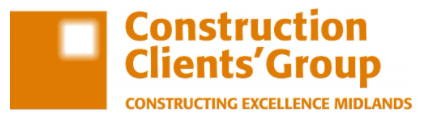 Theme Group Zoom MeetingWednesday 7th July 14:00 – 16:00Join Zoom Meeting: https://zoom.us/j/96698545071?pwd=K0Z0ZENkTm95MDdIczYxMk56QTRLUT09AGENDAAttendance
Confirmed Apologies 
Minutes of Last meeting  
Matters Arising
Terms of Reference (TOR) 
PrioritiesDigitalisation (BIM) requirements.
Offsite Construction
Quality Management/Compliance
Becoming an ‘informed client’. 
Presentation by Jonathan Hannaby, Travis Perkins – Incite into current materials shortages
CCG best practice Guide update – Andrew Carpenter
Building Safety & Fire Safety Act 
CCG member COVID update – Continued impacts?Links with other groupsLinks into thought leadership forums
Blog contributors
CCG replacement chair
A.O.BDate of next meeting: